IQRA NATIONAL UNIVERSITY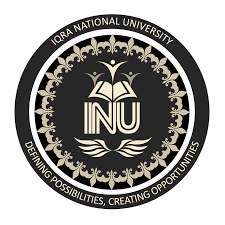 DEPARTMENT OF ALLIED HEALTH SCIENCESMid-Term Examination (Fall -20) (BS. MLT 3rd)Course Title: Clinical bacteriology	Instructor: Ms. Huma Imtiaz  Time: 1 hour 30 mins 							Max Marks: 30 Note:Attempt all questions from this section, all questions carry equal marks.Use only Blue / Black Ink other than diagramsAnswer Briefly and to the point, avoid un-necessary detailsPossession of Mobile Phones is strictly prohibitedQ1: Discuss the structure of a flagellum and its movements.  Q2: Define Normal Flora. Enlist the sterile tissues.Q3: Summarize osmosis, discuss types of osmotic solution.  Q4: Differentiate gram negative and gram positive bacterial cell wall. Q5: What are the different arrangements of bacilli? Explain with diagram.Q6: Differentiate the following:Acute vs. chronic infectionClinical vs. subclinical infection (Understanding The Question Paper Is Also Part Of Examinations)